ОПИС ДИСЦИПЛІНИДисципліна  «Біобезпека і біозахист» є дисципліною вільного вибору студентів IV курсу факультету ветеринарної медицини.  Метою дисципліни «Біобезпека і біозахист» є вивчення студентами концепції біологічної безпеки та біологічного захисту з елементами біологічного тероризму. Біобезпека в умовах сталого ведення тваринництва є однією з найважливіших складових продовольчої, екологічної та національної безпеки України. Реалізація політики у сфері забезпечення біологічної безпеки повинна здійснюватися шляхом створення системи, яка передбачатиме ідентифікацію, прогнозування, профілактику та протидію існуючим загрозам біологічного походження. В умовах глобальної зміни клімату, зростаючого населення та загрози глобальних пандемій та біотероризму, патогени та хвороби стають все більш важливою загрозою для біобезпеки людей і тварин і, зрештою, глобальної продовольчої безпеки. Цей курс вивчає біологію основних потенційних патогенів з акцентом на загрозах здоров’ю тварин та людей в Украіїні. Завдання дисципліни: вивчення базових питань, що стосуються біологічної безпеки та захисту. Основою дисципліни є європейський досвід систем біологічної безпеки в промислових підприємствах і країнах. Розуміння системи формування проблеми біологічної безпеки та випадки застосування біологічної зброї. Розгляд використання патогенів природнього різноманіття (віруси Хімера, Ніпах. Ебола,  віспи та ін). А також підготовленість до оцінки кризових ситуацій щодо біобезпеки та менеджменту кризових ситуацій. Крім того, дисципліна буде вивчати лабораторний біозахист та оцінку біоризиків в різних умовах (відбір, передача і транспорування біологічних матеріалів, проведення досліджень та утилізація біоматеріалу). Також буде вивчена технологія деконтамінації та стемпінг-ауту тварин.Дисципліна дозволяє поглибити теоретичну та практичну  підготовку щодо базових патогенів, транскордонних емерджентних хвороб, та базових компонентів біологічної безпеки та біозахисту. Під час курсу вивчаються передумови виникнення, трансмісії, ураження та контролю транскордонних емерджентних хвороб на основі оцінки ризику, симуляційних вправ та прогнозування.СТРУКТУРА КУРСУПОЛІТИКА ОЦІНЮВАННЯШКАЛА ОЦІНЮВАННЯ СТУДЕНТІВ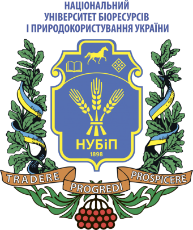 СИЛАБУС ДИСЦИПЛІНИ                           «Біобезпека і біозахист»Ступінь вищої освіти - МагістрСпеціальність 211 – «Ветеринарна медицина»Освітня програма «Ветеринарна медицина»Рік навчання 2022-2023 н.р, семестр 8Форма навчання деннаКількість кредитів ЄКТС 6Мова викладання українська_______________________Лектор курсуНедосєков Віталій ВолодимировичКонтактна інформація лектора (e-mail)nedosekov_vv@nubip.edu.ua _______________________________________________________Сторінка курсу в eLearn ТемаГодини(лекції/лабораторні, практичні, семінарські)Результати навчанняЗавданняОцінюванняМодуль 1Модуль 1Модуль 1Модуль 1Модуль 1Змістовий модуль 1. БіобезпекаЗмістовий модуль 1. БіобезпекаЗмістовий модуль 1. БіобезпекаЗмістовий модуль 1. БіобезпекаЗмістовий модуль 1. БіобезпекаТема 1. Принципи та компоненти  біобезпеки 2/2Знати принципи та компоненти  біобезпекиСтудент повинен представити базові принципи біобезпеки та навести приклади в тваринництві Тема 2.  Транскордонні хвороби тварин: шляхи занесення та попередження поширення2/2Знати характеристику транскордонних інфекцій. Методи профілактики і захист території держави від занесення збудників екзотичних інфекційних захворювань.Студент повинен представити шляхи поширення транскордонних інфекційних хвороб (на прикладі АЧС. Ящуру, та ін).Тема 3. Аналіз та управління ризиками поширення  хвороб в рамках біобезпеки2/2Розуміти базові компоненти аналізу ризиків (ідентифікація загрози, оцінка, управління і комунікація ризику).Провести симулійційні вправи оцінки ризику поширення сказу у а) домашніх та б) диких тварин на рівні країни, континенту.Тема 4. Стратегії і тактики контролю інфекційних хвороб2/2Знати класифікацію заразних хвороб тварин за МЕБ, систему контролю інфекційних хвороб Представити критичні моменти стемпінг ауту, систем вакцинації та деконтамінаціїЗмістовий модуль 2. БіозахистЗмістовий модуль 2. БіозахистЗмістовий модуль 2. БіозахистЗмістовий модуль 2. БіозахистЗмістовий модуль 2. БіозахистТема 5. Біотероризм: національна і глобальна загрози. Управління біоризиками.2/2Знати принципи національної безпеки. Розуміти поняття про біоризики, біозахист та оцінка біоризикуПредставити модель реагуваття щодо застосування біологічної зброї.Тема 6.  Біозахист в лабораторії та оцінка ризику.2/2Знати підходи контролю «Вибросу патогенів» з лабораторії. Систему персонального захистуПредставити комплексну підготовленість лабораторій та реагування  на емерджентні ситуації (на прикладі області)Тема 7.  Засоби біозахисту.2/2Знати принципи роботи з біологічними небезпеками в лабораторії. Обізнаність щодо біологічні індивідуального захисту (ЗІЗ), інженерні засоби контролю та реагування на надзвичайні ситуації.Провести оцінку ризиків та основні принципи роботи з управління ризиками, включаючи робочі методи, засоби (на різних рівнях)Тема 8. Системи біологічної безпеки та біозахисту на тваринницьких об’єктах.2/2Знати принципи захисту тварин від інфекційних хвороб. Систему оцінки біобезпеки за методом Делфі. Критичні точкі оцінки.Представити симуляцію емерджентного випадка на основі елісітації розробити рекомендації щодо впровадження заходів біозахисту.Всього за 8 семестрВсього за 8 семестрВсього за 8 семестрВсього за 8 семестр70          Залік30Всього за курсВсього за курсВсього за курсВсього за курс100Політика щодо дедлайнів та перескладання:Роботи, які здаються із порушенням термінів без поважних причин, оцінюються на нижчу оцінку. Перескладання модулів відбувається із дозволу лектора за наявності поважних причин (наприклад, лікарняний). Політика щодо академічної доброчесності:Списування під час контрольних робіт та екзаменів заборонені (в т.ч. із використанням мобільних девайсів). Курсові роботи, реферати повинні мати коректні текстові посилання на використану літературуПолітика щодо відвідування:Відвідування занять є обов’язковим. За об’єктивних причин (наприклад, хвороба, міжнародне стажування) навчання може відбуватись індивідуально (в он-лайн формі за погодженням із деканом факультету)Рейтинг здобувача вищої освіти, балиОцінка національна за результати складання екзаменів заліківОцінка національна за результати складання екзаменів заліківРейтинг здобувача вищої освіти, балиекзаменівзаліків90-100відміннозараховано74-89добрезараховано60-73задовільнозараховано0-59незадовільноне зараховано